Choć serduszko moje małe, 
Tobie dziś oddaję całe
byś na zawsze pamiętała
i podziękę moją znała. 
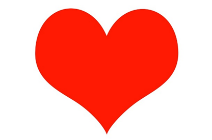 Ślę życzenia a nie kwiatki
oraz miłość na Dzień Matki. Maurycy 